Supplementary Figure 1: Prevalence of stated process characteristics of expert elicitation described in n=60 publications using  a formal EKE process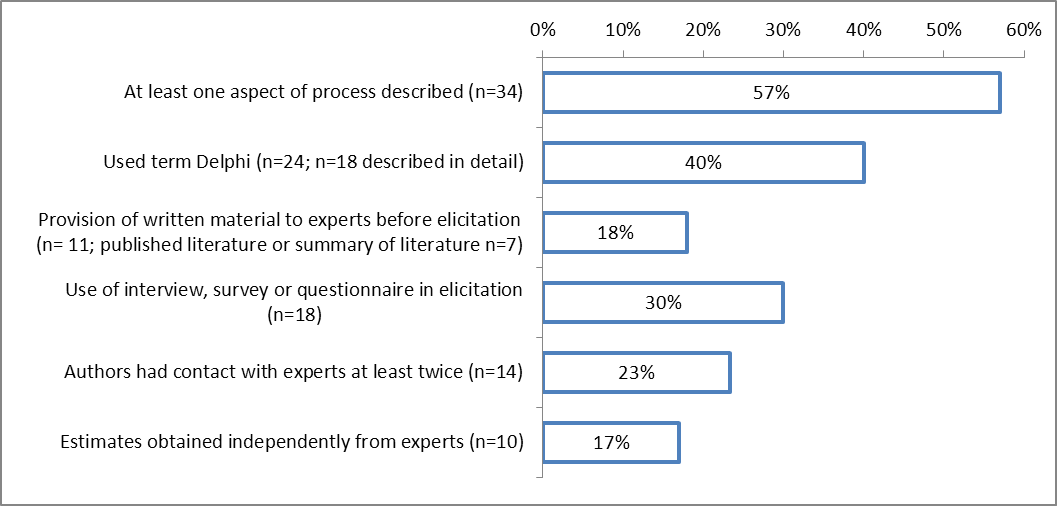 